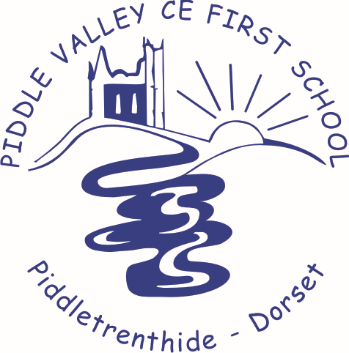 Piddle Valley CE First SchoolLiving, Growing, Loving, LearningSchool Council Application 2021Name: ……………………………………………………Year group: …………Tell us why you would like to be part of the school council. What skills/talents do you have that would be useful as a school councillor. Share any ideas you have that you believe could improve the school council. Good luck!Please return your application to Mrs Browne by Friday 17th September 2021.I would like to be considered for the role of school council because…………………………………………….